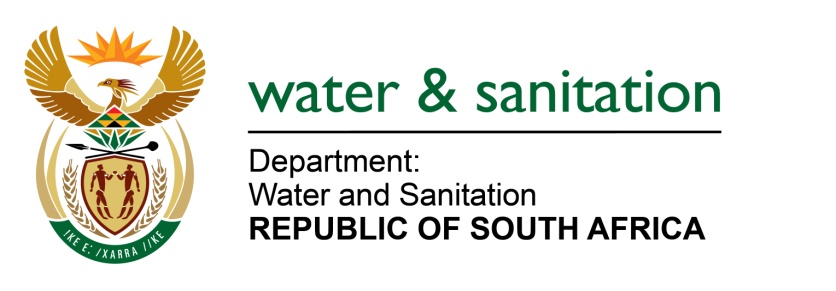 Annexure A Gauteng:Kwa-Zulu Natal:Western Cape:Eastern Cape:Northern Cape:Limpopo:Free State:North West:Mpumalanga:NoMunicipalitySystem Input Volume
(million m3/annum)Population (No)1City of Johannesburg578.3924 885 0832Ekurhuleni363. 9643 247 0083City of Tshwane351.8833 102 9084Emfuleni98.141725 1575Mogale City30.915366 9436Rand West City15.677250 7307Midvaal13.843106 6818Merafong City13.477183 5859Lesedi6.809110 186NoMunicipalitySystem Input Volume
(million m3/annum)Population  (No)1eThekwini325.2893 481 7262Msunduzi 71.399653 2483Uthukela DM51.716490 6324City of uMhlathuze46.642363 8995Ugu District41.821483 8166Zululand District34.333514 8037Newcastle32.667379 3458Umgungundlovu District19.742313 2579Ilembe District17.474401 00410Umkhanyakude District15.478312 030NoMunicipalitySystem Input Volume
(million m3/annum)Population  (No)1City of Cape Town329.0043 903 6742Drakenstein18.615275 9203Breede Valley15.297167 8184Saldanha Bay13.869107 8755Stellenbosch13.485165 0196George12.391205 2737Langeberg7.763102 6248Oudtshoorn7.61394 6649Mossel Bay7.53389 93110Overstrand7.33892 220NoMunicipalitySystem Input Volume
(million m3/annum)Population  (No)1Nelson Mandela Bay115.4471 240 3872Buffalo City66.792747 0703O.R.Tambo District35.896433 9844Chris Hani District29.73574 1115Amatole District27.449506 7726Sarah Baartman District27.135438 1817Alfred Nzo District17.964285 1568Joe Gqabi District11.708252 2579Kouga6.836104 80110Dr Beyers Naude5.37976 439NoMunicipalitySystem Input Volume
(million m3/annum)Population (No)1Sol Plaatjie33.418248 1682Dawid Kruiper13.19102 5353Ga-Segonyana4.68773 3574Joe Morolong4.52357 1075Phokwane2.28454 0996Gamagara3.87352 4397Kai Garib3.79860 1708Emthanjeni3.43845 2229Siyathemba2.57122 41310Nama Khoi2.41145 659NoMunicipalitySystem Input Volume
(million m3/annum)Population  (No)1Mopani District109.841766 2422Capricorn District64.4421 144 2033Vhembe District46.897963 8534Polokwane42.527630 3565Greater Sekhukhune District29.938716 4316Mogalakwena10.686272 1647Lephalale6.101122 2808Thabazimbi5.1373 6999Modimolle/Mookgophong4.25397 00410Bela Bela3.94870 091NoMunicipalitySystem Input Volume
(million m3/annum)Population (No)1Mangaung72.306739 3822Matjhabeng36.627417 2093Maluti a Phofung20.46310 9714Metsimaholo14.642161 0365Moqhaka10.639152 7356Dihlabeng9.158133 9157Ngwathe8.041114 8248Setsoto7.369114 1349Nala3.5377 07510Masilonyana3.33363 259NoMunicipalitySystem Input Volume
(million m3/annum)Population (No)1Rustenburg52.472578 9682Ngaka Modiri Molema District42.636672 3033City of Matlosana33.337407 5624Madibeng23.94434 3545Dr Ruth Mompati District15.843347 5586J B Marks15.048169 2377Moses Kotane11.148185 5348Moretele5.125109 1249Maquassi Hills3.51778 75310Kgetlengrivier3.4356 602NoMunicipalitySystem Input Volume
(million m3/annum)Population (No)1Mbombela52.684502 4662Emalahleni48.017402 5093Govan Mbeki32.775334 6674Dr J S Moroka23.098216 2385Steve Tshwete19.027259 7106Thembisile17.594309 3107Bushbuckridge17.172391 7828Nkomazi12.981298 9979Msukaligwa7.718149 49810Mkhondo8.488155 458